Write down the following coordinates:*Remember to label if it is north or south for latitude, and west or east for longitude!__________Latitude, ___________Longitude__________Latitude, ___________Longitude__________Latitude, ___________Longitude__________Latitude, ___________Longitude__________Latitude, ___________Longitude__________Latitude, ___________Longitude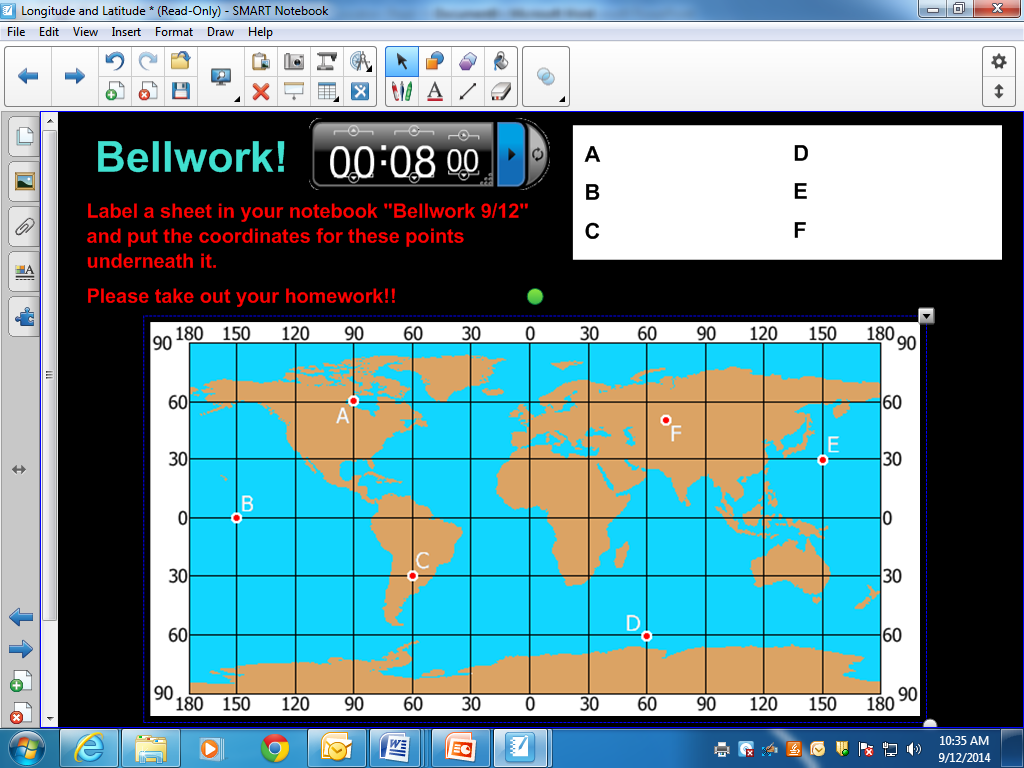 